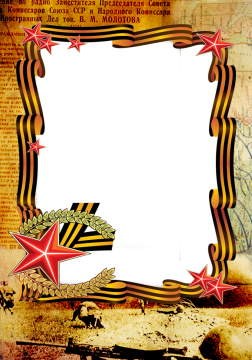 Ветераннар, данлы ветераннар,Сирәгәя бара сафлары.Өзгәләнеп искә алаларКөрәшләрдә узган чакларны.Хәзерге вакытта авылыбызда исәнлектә яшәп ятучы        бердәнбер ветераныбыз-Зәкиев Рафыйк ага .18 яшеннән Бөек Ватан сугышына киткән аксакал               ветераныбызның тагын бик күп еллар исән-сау яшәвен телибез.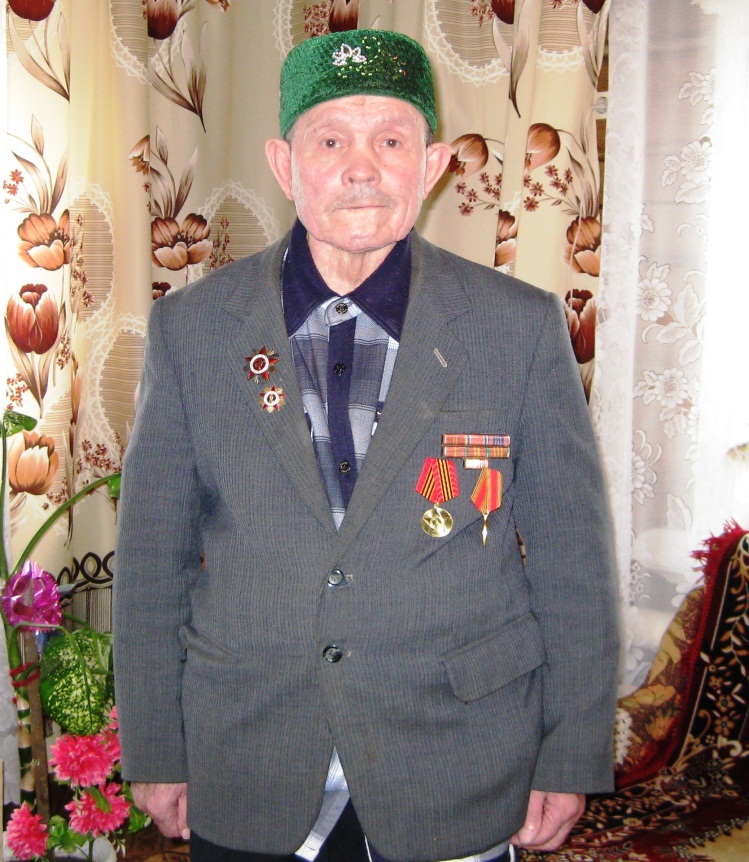 